NUBES HIBRIDASUna nube híbrida es una combinación de uno o más entornos de nube pública y privada. Es un conjunto de recursos virtuales —desarrollados a partir de hardware que es propiedad de una empresa de terceros y que es administrado por ella, y de hardware que pertenece a la empresa que utiliza la nube— orquestados por software de administración y automatización que permite que los usuarios puedan acceder a los recursos a pedido a través de los portales de autoservicio que reciben el soporte del escalado automático y de la asignación dinámica de recursos.Ventajas de estar en la “nube híbrida”Según la encuesta realizada por Avana, compañías de todos los tamaños creen que más de la mitad de sus aplicaciones estarán funcionando en cloud híbrido en un plazo medio de tres años. Examinemos las ventajas de la adopción por las empresas de la nube híbrida.– Inversión inicial más moderada– Contar con SaaS, PaaS o IaaS bajo demanda.– Posibilidad de escalar la plataforma todo lo que se quiera sin invertir en infraestructura– Los administradores de TI pueden decidir qué datos y aplicaciones son más idóneas para la nube privada y cuáles para la nube pública.– Se minimiza el exceso de capacidad de recursos.Desventajas de estar en la “nube híbrida”– La confiabilidad de los servicios depende de la capacidad  tecnológica y financiera de los proveedores de servicios en nube.– La información de la empresa debe recorrer diferentes nodos para llegar a su destino, cada uno de ellos ( y sus canales) son un foco de inseguridad.– La centralización de las aplicaciones y el almacenamiento de los datos origina una interdependencia de los proveedores de servicios.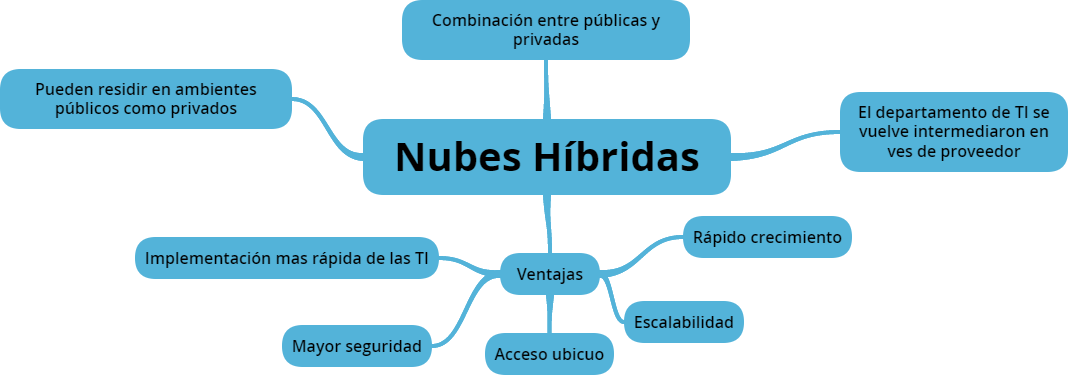 